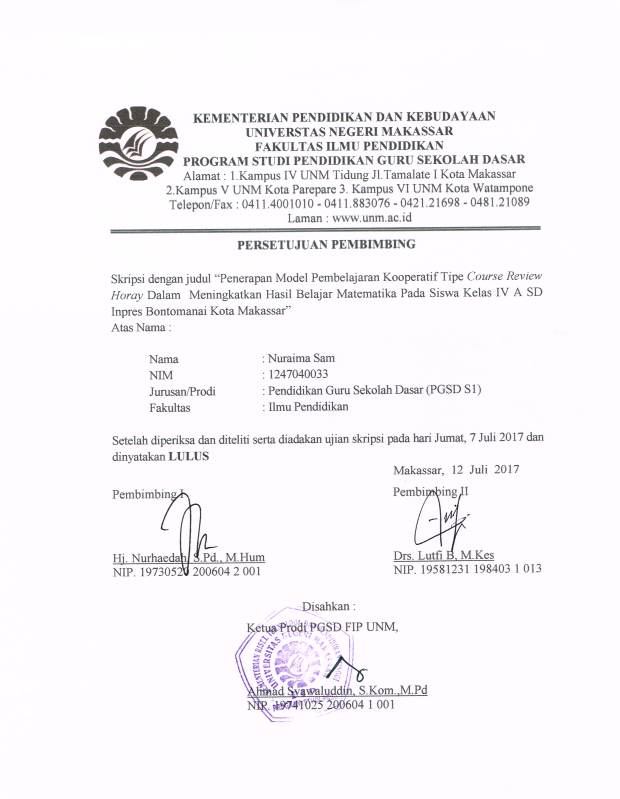 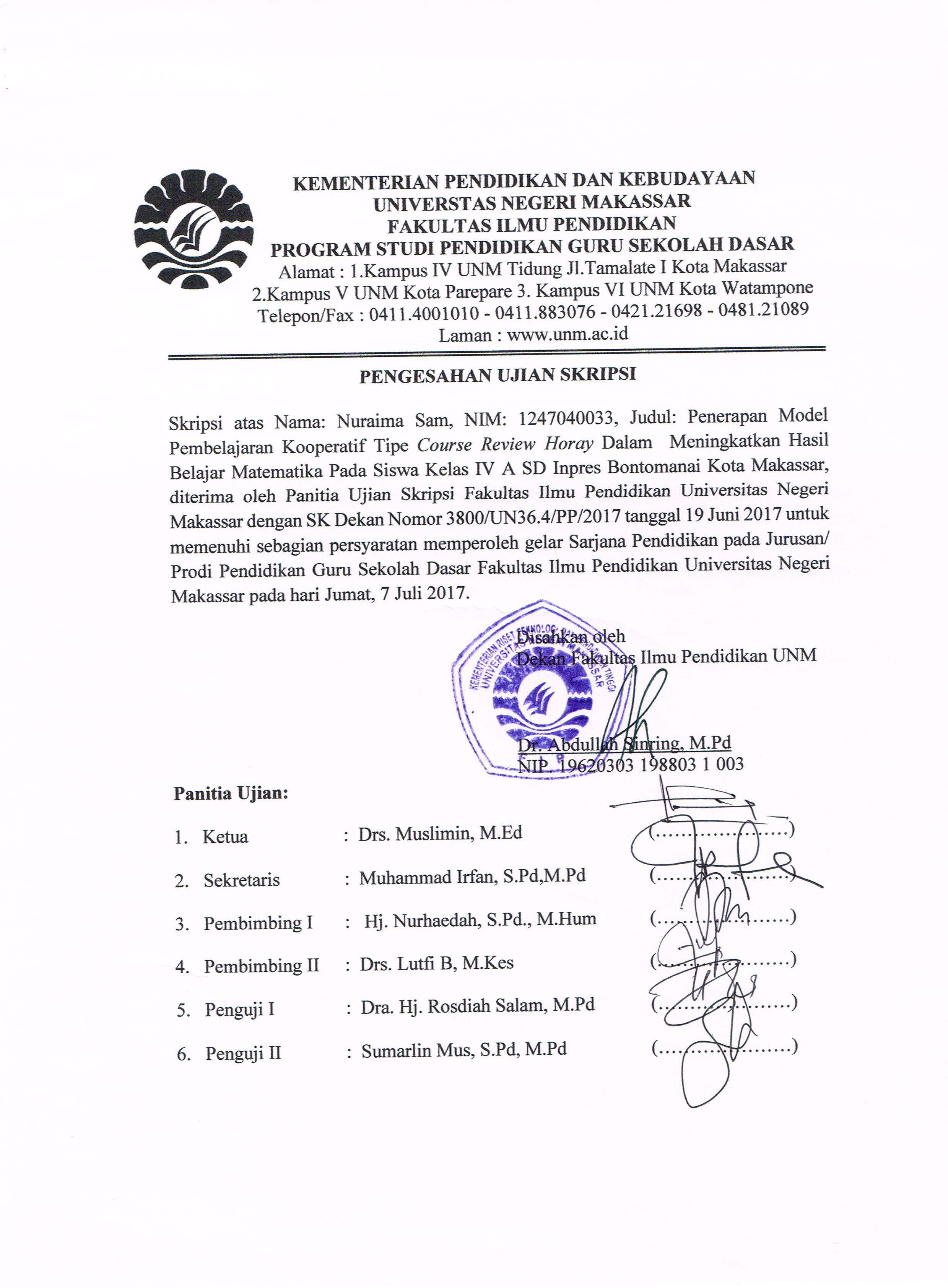 PERNYATAAN KEASLIAN SKRIPSISaya yang bertanda tangan dibawah ini:Nama		: Nuraima SamNim			: 1247040033Jurusan	: PGSD S1Fakultas	:	Ilmu PendidikanJudul	:	Penerapan Model Pembelajaran Kooperatif Tipe Course Review Horay Dalam  Meningkatkan Hasil Belajar Matematika Pada Siswa Kelas IV A SD Inpres Bontomanai Kota MakassarMenyatakan dengan sebenarnya bahwa Skripsi yang saya tulis ini benar merupakan hasil karya saya sendiri dan bukan merupakan pengambilalihan tulisan atau pikiran orang lain yang saya akui sebagai tulisan atau pikiran sendiri.Apabila dikemudian hari terbukti atau dapat dibuktikan bahwa skripsi ini hasil jiplakan atau mengandung unsur plagiat, maka saya bersedia menerima sanksi atas perbuatan tersebut sesuai ketentuan yang berlaku.		Makassar, 27 Juli 2017Yang membuat pernyataan	Nuraima Sam   	NIM.1247040033MOTOHari ini akan berlalu maka usahakanlah yang bisa diusahakan(Nuraima Sam, 2017)Kuperuntukkan  karya ini untuk ibunda Satina dan ayahanda Samaringserta kedelapan saudaraku (Saripuddin, Suriati, Suharni, Samardin, Sarina, Warhamni, Sitti Qomariah dan Andri Abdillah) sebagai ucapan terimah kasih atas  segala doa dan dukungannya kepada penulis. Kepada Almamater, Para Pendidik dan Calon Pendidik kedepannya.ABSTRAKNuraima Sam. 2017. Penerapan Model Pembelajaran Kooperatif Tipe  Course Review Horay Dalam  Meningkatkan Hasil Belajar Matematika Pada Siswa Kelas IV A SD Inpres Bontomanai Kota Makassar. Skripsi. Dibimbing oleh Hj. Nurhaedah, S.Pd., M.Hum dan Drs. Lutfi B, M.Kes. Program Studi Pendidikan Guru Sekolah Dasar Fakultas Ilmu Pendidikan Universitas Negeri Makassar.Masalah dalam penelitian mengkaji tentang penerapan model pembelajaran kooperatif tipe course review horay dengan rumusan masalah, Bagaimanakah penerapan model pembelajaran kooperatif tipe course review horay dalam meningkatkan hasil belajar siswa pada mata pelajaran matematika kelas IV A SD Inpres Bontomanai Kota Makassar?. Tujuan penelitian yaitu untuk mendeskripsikan penerapan model pembelajaran kooperatif tipe course review horay dalam meningkatkan hasil belajar siswa pada mata pelajaran matematika. Pendekatan yang digunakan adalah pendekatan kualitatif deskriptif dengan jenis penelitian berupa penelitian tindakan kelas yang terdiri dari dua siklus dengan tahapan perencanaan, pelaksanaan, observasi, dan refleksi. Adapun fokus penelitian terdiri dari penerapan model pembelajaran kooperatif tipe course review horay dan hasil belajar siswa. Setting penelitian bertempat di SD Inpres Bontomanai Kota Makassar. Subjek penelitian adalah satu orang guru dan siswa kelas IV A yang aktif terdaftar pada semester genap  tahun pelajaran 2016/2017 dengan jumlah siswa 22 orang yang terdiri dari 8 siswa laki-laki dan 14 siswa perempuan. Pengumpulan data menggunakan observasi, tes, dan dokumentasi, sedangkan analisis data dengan analisis kualitatif deskriptif. Hasil penelitian menunjukkan bahwa penerapan model pembelajaran kooperatif tipe course review horay dapat meningkatkan aktivitas guru dan siswa dalam pembelajaran yang menyebabkan terjadinya peningkatan hasil belajar siswa. Peningkatan itu dapat dilihat dari tes hasil belajar siswa pada siklus 2 berada pada kategori tuntas. Adapun hasil observasi aktivitas guru pada siklus 1 dan 2 berada pada kategori baik sedangkan hasil obeservasi aktivitas siswa pada siklus 1 kategori cukup siklus 2 kategori baik. Kesimpulan hasil penelitian ini yaitu dengan menerapkan model Pembelajaran Kooperatif tipe Course Review Horay dapat meningkatkan hasil belajar siswa pada mata pelajaran Matematika kelas IV A  SD Inpres Bontomanai Kota Makassar.PRAKATAPuji syukur kehadirat Allah Subhanahu Wa Ta’ala, atas rahmat dan hidayah-Nya sehingga skripsi ini dengan judul penerapan model pembelajaran kooperatif tipe course review horay dalam  meningkatkan hasil belajar matematika pada siswa Kelas IV A SD Inpres Bontomanai Kota makassar yang diajukan untuk memenuhi salah satu syarat memperoleh gelar sarjana Pendidikan Guru Sekolah Dasar pada Fakultas Ilmu Pendidikan.Banyak tantangan dan hambatan yang pada akhirnya menjadi sebuah kenangan manis dari awal perkuliahan hingga penyusunan akhir skripsi. Namun berkat pertolongan Allah Subhanahu Wa Ta’ala, kemudian adanya dorongan, bimbingan dan bantuan dari berbagai pihak maka hambatan dan tantangan tersebut dapat teratasi. Oleh karena itu, sudah sepantasnyalah penulis menyampaikan ucapan terima kasih yang sebesar-besarnya kepada ibu Hj. Nurhaedah, S.Pd., M.Hum selaku Pembimbing I dan bapak Drs. Lutfi B, M.Kes selaku Pembimbing II, yang telah meluangkan waktunya untuk memberikan arahan dan petunjuk serta koreksi dalam penyusunan skripsi, sejak awal hingga akhir penyusunan skripsi ini. Selanjutnya ucapan terima kasih pula ditujukan kepada:Prof. Dr. H. Husain Syam, M.TP selaku Rektor Universitas Negeri Makassar yang telah menyiapkan sarana dan prasarana yang dibutuhkan selama menempuh pendidikan Program S1Dr. Abdullah Sinring, M.Pd. sebagai Dekan Fakultas Ilmu Pendidikan Universitas Negeri Makassar yang telah memberi izin pelaksanaan penelitian.Dr. Abdul Saman, M.Si, Kons. sebagai PD I; Drs. Muslimin, M.Ed sebagai PD II; dan Dr. Pattaufi, M.Si. selaku PD III dan Dr. Parwoto M.Pd sebagai PD IV Fakultas Ilmu Pendidikan Universitas Negeri Makassar yang telah memberikan layanan akademik, administrasi, dan kemahasiswaan selama proses pendidikan dan penyelesaian studi.  Ahmad Syawaluddin, S.Kom., M.Pd selaku Ketua Program Studi PGSD dan                                    Muhammad Irfan, S.Pd., M.Pd selaku sekretaris Program Studi PGSD Fakultas Ilmu Pendidikan Universitas Negeri Makassar yang dengan penuh perhatian memberikan bimbingan dan memfasilitasi penulis selama proses perkuliahan.Dra. Hj. Rosdiah Salam, M.Pd selaku ketua UPP PGSD Makassar FIP UNM yang dengan sabar mengajar, memberikan dukungan,  serta memberikan arahan, motivasi, dan semangat kepada penulis selama menempuh pendidikan di Program S1.Dosen serta Pegawai Tata Usaha FIP UNM atas segala perhatian, layanan akademik, dan administrasi kemahasiswaan sehingga perkuliahan dan penyusunan skripsi berjalan lancar.Alimuddin, S. Pd. dan Suriati, S.Pd., masing-masing selaku kepala sekolah dan guru Kelas  VI A SD Inpres Bontomanai Kota Makassar, yang telah berkenan menerima dan membantu penulis untuk melakukan penelitian.Rekan mahasiswa Prodi PGSD Makassar angkatan 2012 khususnya kelas M.12 yang tak bisa di sebutkan namanya satu per satu serta para sahabat atas kebersamaan dan bantuannya dalam penyelesaian skripsi ini. Penulis menyadari bahwa tak ada gading yang tak retak, oleh karena itu, dengan kerendahan hati penulis sangat mengharapkan kritik dan saran yang membangun dari siapa saja untuk menjadi bahan perbaikan karya ini. Dengan rasa syukur kepada  Allah Subhanahu Wa Ta’ala, Penulis senantiasa memohon semoga semua pihak yang telah membantu penulis dalam menyelesaikan skripsi ini diberikan pahala yang setimpal. Aamiin.	Makassar,14 Juni 2017Penulis,DAFTAR ISIHALAMAN JUDUL	iMOTO	 vABSTRAK	viPRAKATA	viiDAFTAR ISI	xDAFTAR  TABEL	 xiiDAFTAR GAMBAR	 xiiiDAFTAR LAMPIRAN	 xivBAB I PENDAHULUAN	1Latar 	1                                                                                               Rumusan Masalah	6                                                                                         Manfaat Penelitian                                 	6                                                                                         BAB II. KAJIAN PUSTAKA, KERANGKA PIKIR, DAN HIPOTESIS 	TINDAKAN 	8Kajian Pustaka	8                                                Kerangka Pikir                                                                    	18                                                                                     Hipotesis Tindakan	21BAB III. METODE PENELITIAN	22Pendekatan dan jenis Penelitian	22Fokus Penelitian	23Setting dan Subjek Penelitian	24					 30Prosedur dan Pelaksanaan Penelitian                                           	25Teknik Pengumpulan Data                       	29Teknik  Analisis Data dan Indikator keberhasilan                          	30BAB IV. HASIL PENELITIAN DAN PEMBAHASAN	33Hasil Penelitian	33Pembahasan	51BAB V. KESIMPULAN DAN SARAN	54Kesimpulan	54					 61Saran	54								 61DAFTAR PUSTAKA	56                                               LAMPIRAN	60PERSURATAN	119RIWAYAT HIDUP                                                                              	120             DAFTAR TABELTabel	Judul	Halaman3.1 	Teknik Kategorisasi Proses Pembelajaran 	323. 2 	Indikator keberhasilan siswa SD Inpres Bontomanai 	324.1 	Hasil observasi aktivitas guru dan siswa dengan penerapan 		model pembelajaran kooperatif tipe CRH.	52DAFTAR GAMBARGambar	Judul	Halaman2.1 	Alur Kerangka Pikir  	203.1 	Model Siklus Penelitian Tindakan kelas Iskandar 	28DAFTAR LAMPIRANLampiran	Judul	HalamanRencana Pelaksanaan Pembelajaran (RPP) Siklus I Pertemuan I	60Lembar Kegiatan Siswa (LKS) Siklus I Pertemuan I	64Rencana Pelaksanaan Pembelajaran (RPP) Siklus I Pertemuan I	66Lembar Kegiatan Siswa (LKS) Siklus I Pertemuan 2	70Tes akhir hasil belajar siklus I	72Pedoman Penskoran	73Data hasil belajar siklus 1	74Hasil  observasi proses pelaksanaan pembelajaran aspek guru 	75Hasil observasi proses pelaksanaan pembelajaran aspek siswa	81Rencana Pelaksanaan Pembelajaran (RPP) Siklus 2 Pertemuan I	  87Lembar Kegiatan Siswa (LKS) Siklus II Pertemuan I	  90Rencana Pelaksanaan Pembelajaran (RPP) Siklus 2 Pertemuan 2	  92Lembar Kegiatan Siswa (LKS) Siklus 2 Pertemuan 2		96Tes akhir hasil belajar siklus 2		98Pedoman Penskoran		99Data Hasil Belajar Siklus 2		100Hasil Pengamatan Aktivitas Mengajar Guru Siklus 2 Pertemuan 2		101Hasil Observasi Siswa Siklus 2 Pertemuan 2		109Dokumentasi		117